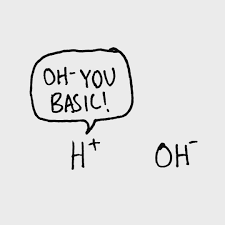 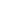 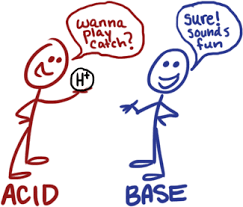 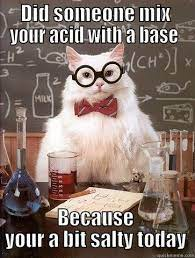 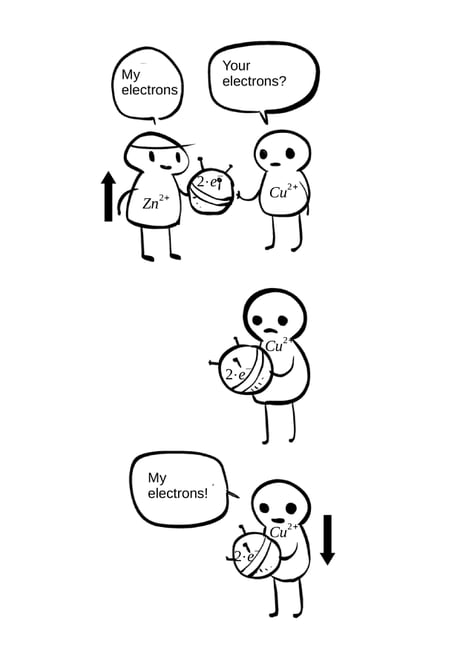 Net Ionic Equations for Precipitate Reactions ReviewObserve the reaction between aqueous cobalt (II) nitrate and aqueous sodium carbonate. Imagine how they look at the molecular level. Write the molecular equation for this reaction: Write the balanced net ionic equation for this reaction:What is/are the spectators in this reaction? What is the precipitate name?Draw the reactants before the reaction and the products after. initial-->  	final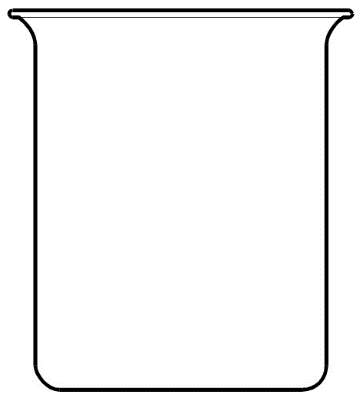 Write the net ionic equation for the following reactions of aqueous reactants:lithium phosphate and calcium acetateammonium sulfate and strontium perchlorateAcid Base Equilibrium ReviewIdentify the rules for determining whether a substance is an acid, a base, or a salt based on the formula. Underline all the acids, circle bases, and box in salts.  Leave the covalent substances alone.		NH3		NaCl		CH3OH		H2SO4		Ca(OH)2		CH4			NH4Br		HCl		Na2SO4		HNO3		CH3COOH	NaOH		H3PO4		LiOH		CH2(OH)2	NH4OH		Ca(NO3)2	HC2H3O2All acids have the  ____________ ion in common.All bases have the _____________ ion in common.All salts have formulas: _________________________________________________________________All other compounds have formulas: ______________________________________________________Organic acids have the general formula: ________________ The most electropositive H is lost from the acid. Draw ethanoic acid and circle which H+ ion is lost:2.	Which formula represents a hydronium ion?(1) H3O+ 	(2) OH–          (3) NH4+ 	       (4) HCO3–3.	Which compound is an Arrhenius acid?(1) H2SO4     	(2) NaOH       (3) KCl            (4) NH34.	Which compound releases hydroxide ions in an aqueous solution?(1) CH3COOH      (2) HCl        (3) CH3OH          	(4) KOH5. 	Given the equation:    HCl(g) + H2O(l)→X(aq) + Cl−(aq)     Which ion is represented by X? 	(1) hydroxide    	(2) hypochlorite 	(3) hydronium   	(4) perchlorate6.	Which substance, when dissolved in water, forms a solution that conducts an electric current?(1) C2H5OH 		(2) C12H22O11		(3) C6H12O6 		(4) CH3COOHStrength versus ConcentrationDirections: For each case, decide if the picture shows a weak or strong, and concentrated or dilute solution.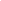 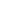 Acid: 				H+ ion: 			Anion A-: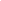 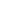 5. What does concentrated mean in terms of the amount of particles? ________________________________6. What does dilute mean in terms of amount of particles?__________________________________________7. What does strong mean in terms of ions? ______________________________________________________8. What does weak mean in terms of ions? _______________________________________________________9. List strong acids and bases:Reactions with Acids1.  Neutralization Reactions: If equal mole amounts of acid and base are added together, the resulting solution is NEUTRAL!  )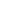    			 Acid  +      Base       →         Salt         +    Water        		Example:	        HCl (aq)  +   NaOH (aq)  →   NaCl (aq)  +  H2O (l)Predict the products of and balance the following reactions: 		___ HF (aq)  +  ___ LiOH (aq)  →  __________ (aq) + ___ HOH (l)___ HCl (aq) + ___ Ca(OH)2 (aq)  →  __________(aq) + ___ HOH (l)___ HClO3 (aq) + ___ Mg(OH)2 (aq)  →  __________(aq) + ___ HOH (l)___ H2CO3 (aq) + ___ NaOH (aq)  →  __________(aq) + ___ HOH (l)		___ H2SO4 (aq)  +  ___ LiOH (aq)  →  __________ (aq) + ___ HOH (l)		___ H2SO3 (aq) + ___ Ca(OH)2 (aq)  →  __________(aq) + ___ HOH (l)___ H3PO3 (aq) + ___ KOH (aq)  →  __________(aq) + ___ HOH (l)___ H3PO4 (aq) + ___ Ca(OH)2 (aq)  →  __________(s) + ___ HOH (l)2. Reactions of Acids with Metals (only 3 metals do NOT react with acids: Cu, Au, Ag)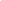     			              acid + more active metal 🡪 H2(g) + a saltPredict the products of the following reactions: 	Zn (s) + 2HCl (aq)    →    _______ + _________Ag (s) + H2SO4 (aq)    →  _______ + _________	Ca (s) +  H2SO4 (aq)   →  _______ + _________3. What type of change is occurring in each reaction? Justify your answers. acid base neutralizationacid and metal Bronsted Lowry TheoryWhen an acid dissolves it dissociates or ionizes (breaking up into two ions). The ions are separated due to the polarity of water, as shown below. Draw what happens to the other acid, base, and salt in water.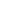 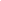 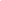 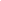 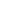 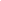 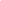 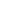 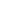 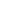 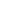 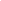 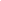 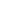 Explain why they are known as electrolytes when in solution but not when they are in solid or gas phases.Acids are defined as proton (H+) donators. They donate protons to the base. Bases are defined as proton acceptors. They accept protons from the acid.		HBr  +  NH3   ↔NH4+ + Br-According to Bronsted-Lowry theory, acid-base reactions involve a transfer of a proton. Above, the acid on the left, ___________, transfers (donates) a proton (H+) and becomes a base on the right, __________. The donating acid and the base it becomes are called conjugate acid - base pairs. The base on the left, __________, accepts a proton (H+) and becomes an acid on the right, _________. This is also a conjugate pair.HF(aq)   +   H2O (l)    		 H3O+(aq)   +   F-(aq)  		(1)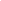 			HI(aq)   +   NH3(aq)   		 NH4+(aq)   +   I-(aq)  		(2)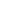 			NH4+(aq) +   OH-(aq)   		 NH3(aq)    +   H2O (l)    		(3)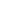         			H2SO4(aq)  +  H2O (l)  		 HSO4-(aq)  +  H3O+(aq)   		(4)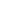 In the reactions above, list the acids in the reactants and explain what they all have in common.In the reactions, list the bases in the first half of the equation and explain what they all have in common.If you reverse the equations, list the new acids and bases.     	 Acids: 					Bases:Now you can see that each acid on the left hand side produces a corresponding base on the right hand side. The base is called the conjugate base. Similarly, a base on the right hand side will produce a conjugate acid. These pairs are known as conjugate acid-base pairs. List the conjugate acid-base pairs for equations (1) and (2).5. Write the acid-base reaction for NH3 reacting with HClO2 and identify the acid, the base, the conjugate acid and the conjugate base.___6.	 One acid-base theory defines a base as an 	(1) H+ donor      		(2) H donor 		(3) H+ acceptor		(4) H acceptor___7.	 One alternate acid-base theory states that an acid is a(n) 	(1) H+ donor	 	(2) OH− donor 		(3) H+ acceptor 		(4) OH− acceptor___8. According to one acid-base theory, a water molecule acts as an acid when the water molecule 	(1) accepts an H+ 	(2) accepts an OH–  	(3) donates an H+	(4) donates an OH–___9.	 Given the equation representing a reaction at equilibrium: 		NH3(g) + H2O(l)  🡨🡪 NH4+(aq) + OH–(aq) 	The H+ acceptor for the forward reaction is 	(1) H2O (l)    		(2) NH4+ (aq) 		(3) NH3 (g)    	 	(4) OH– (aq)  ___10. Given the balanced equation representing a reaction: 		NH3(g) + H2O (l) 🡨🡪  NH4+(aq) + OH–(aq) 	According to one acid-base theory, the NH3(g) molecules act as 	(1) an acid because they accept  H+ ions 	(2) an acid because they donate H+ ions 	(3) a base because they accept H+ ions 	(4) a base because they donate H+ ionsAcid Base Titrations ReviewTitrations are procedures used to determine the concentration (M) of an acid or a base. You combine together an acid and a base knowing the volume of each and the concentration of only one of them.1.   What number would be at the top of the buret?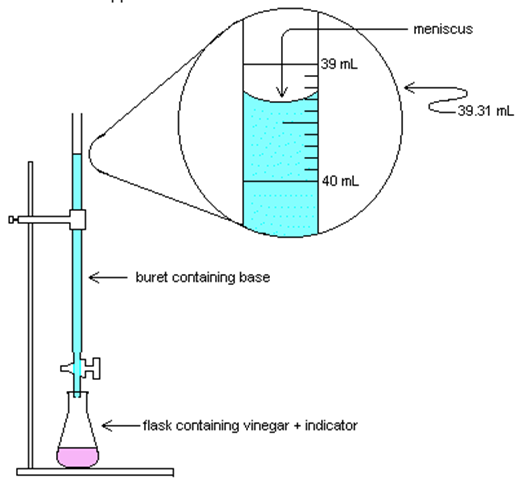 2.   Read the volume of the base in the buret.3.   If the buret holds 50mL, how much base is actually in the buret?4.   If a student started at 2.0mL and released base until it was at the level shown, how much base was added?5.   Why is it not necessary to subtract all your volumes from 50mL?Using the equation from last year, you can solve for either the molarity/concentration (M) or a volume added (V).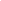 						      MA= molarity of H+ 	VA = volume of acid										      MB = molarity of OH– 	VB = volume of base 1.   A 25.0-milliliter sample of HNO3 (aq) is neutralized by 32.1 milliliters of 0.150 M KOH (aq).  What is the concentration of the acid? 2.  How many milliliters of 0.200 M NaOH are needed to neutralize 100. mL of 0.100 M HCl?3. In a titration, 20.0 milliliters of 0.15 M HCl(aq) is exactly neutralized by 18.0 milliliters of KOH(aq).Net Ionic Equations for Acid Base ReactionsObserve the reaction between aqueous hydrochloric acid and aqueous magnesium hydroxide. Imagine how they look at the molecular level. Write the molecular equation for this reaction: Write the balanced net ionic equation for this reaction:What is/are the spectators in this reaction? What is the precipitate name?Draw the reactants before the reaction and products after the reaction. initial      →            	finalWrite the net ionic equation for the following reactions of aqueous reactants:hydrobromic acid and lithium hydroxideacetic acid and potassium hydroxidehydroiodic acid and ammoniaRedox ReviewOxidation numbers are very important in this chapter “Redox Reactions.” Without the complete understanding of how to assign these numbers, we cannot move ahead with this chapter. They are much like ionic charges, except that every element will be assigned a number. The most important rules that cannot be broken are:Free elements are zero.Group 1 is +1Group 2 is +2Fluorine is -1Assign oxidation numbers to each element in the following:NaCl		Na___		Cl___H2S		H___		S___H2O		H___		O ___CO2		C ___		O___H2SO4		H ___		S___         O___FeCO3		Fe___		C___         O___AgI		Ag___		I___H2		H___PbCl2		Pb___		Cl___BaCO3		Ba___		C ___       O___Fe2O3		Fe___		O___I2		I____BeO		Be____		O____CaF2		Ca____		F ____FeCl3		Fe____		Cl____PF5		P____		F____H3PO4		H____		P____	     O___KCl		K ____		Cl____K2O		K ____		O____O3		O ____LiH		Li ____		H____HBr		H ____		Br____Li+		Li____PO43-		P____		O___CaH2		Ca___		H___        Cr2O3		Cr___		O___           KClO	 	K___		Cl___         O___KClO2	K___		Cl___         O___ KClO3		K___		Cl___         O___KClO4	K___		Cl___         O___ Na2SO4		Na___		S___         O___       Ca(OH)2	Ca___		O___         H___ Na2SO4		Na___		S___         O___B2(Cr2O7)3	B___		Cr___         O___      Al2(SO4)3	Al___		S___         O___       Al(NO3)3	Al___		N___         O___(NH4)3PO4       N___	H___       P___	  O____Redox ReactionsA redox reaction is a reaction in which electrons are transferred from one element to another. The reaction involves at least two elements, one that will give up an electron, and one that will receive that electron. The term redox comes from two words, “oxidation” and “reduction.” If something is oxidized, it “burns” in oxygen, as shown below:				Mg + O 🡪 Mg+2  + O-2Take a moment to write out their Lewis dot structures. As you can see, Mg is being oxidized and it loses its two valence electrons, while oxygen gains them. Oxidation is defined as the loss of electrons. Considering the name of this reaction, if something is being oxidized, the other element must be reducing. Neither reduction nor oxidation can happen alone. That means that oxygen, in this example, is being reduced because it gains the electrons. Reduction is defined as the gain of electrons. A simple way to remember this is to remember that LEO the lion goes GER. LEO = loss of electrons is oxidation. GER = gain of electrons is reduction. Also, Mg and O are “free” elements, which means their oxidation numbers are both 0. Now you can see that if and element’s oxidation number increases, that element is being oxidized. If an element’s oxidation number decreases it is being reduced (the number is reducing)._____________________________________________________________________________EXAMPLES: Indicate which element is being oxidized, and which is being reduced with half reactions.Cr3+  +  Fe2+    🡪  Cr2+    +  Fe3+  F2  +  O2-    🡪  F1-    +  O2Sn  +  N5+    🡪  Sn4+  +  N4+  NaCl  🡪  Na+  +  Cl-Cu2O  🡪  Cu  +  O2Cl2  +  KBr  🡪  KCl  +  Br2CH4  +  O2  🡪 CO2  +  H2OH3PO4  +  Ca(OH) 2  🡪 Ca3(PO4) 2  +  H2ONet Ionic Equations for Redox ReactionsObserve the reaction between  copper sulfate and solid lead. Imagine how they look at the molecular level. Write the molecular equation for this reaction: Write the balanced net ionic equation for this reaction:What is/are the spectators in this reaction? What is the precipitate name?Draw the reactants before the reaction. initial       →           finalWrite the net ionic equation for the following reactions:nickel metal and hydrochloric acidnitrogen and hydrogen gas to form ammonia gasUnit 4 Multiple Choice PracticeWhich of the following is the net ionic equation for the reaction between aqueous sodium fluoride and hydrochloric acid?NaF(aq) + HCl(aq) → NaCl(aq) + HF(aq) Na+(aq) + F-(aq) + H+(aq) + Cl-(aq) → Na+(aq) + Cl-(aq) + HF(aq)Na+(aq) + Cl-(aq) → NaCl(aq)F-(aq) + H+(aq) → HF(aq)Equal volumes of 0.2M solutions of lead(II) nitrate and potassium bromide are combined to form lead(II) bromide as a yellow precipitate. Which of the following is the correct net ionic equation for the reaction?Pb2+(aq) + 2Br-(aq) → PbBr2(s)K+(aq) + NO3−-(aq) → KNO3(aq)Pb2+(aq) + 2NO3-(aq) + 2K+(aq) + 2Br-(aq) → 2K+(aq) + 2NO3-(aq) + PbBr2(s)Pb(NO3)2(aq) + 2KBr(aq) → PbBr2(s) + 2KNO3(aq). . . C10H12O4S(s) + . . . O2(g) → . . . CO2(g) + . . . SO2(g) + . . . H2O(g)When the equation above is balanced and all coefficients are reduced to their lowest whole-number terms, the coefficient for O2(g) is6    	b. 7 		c. 12 		d. 14 		e. 28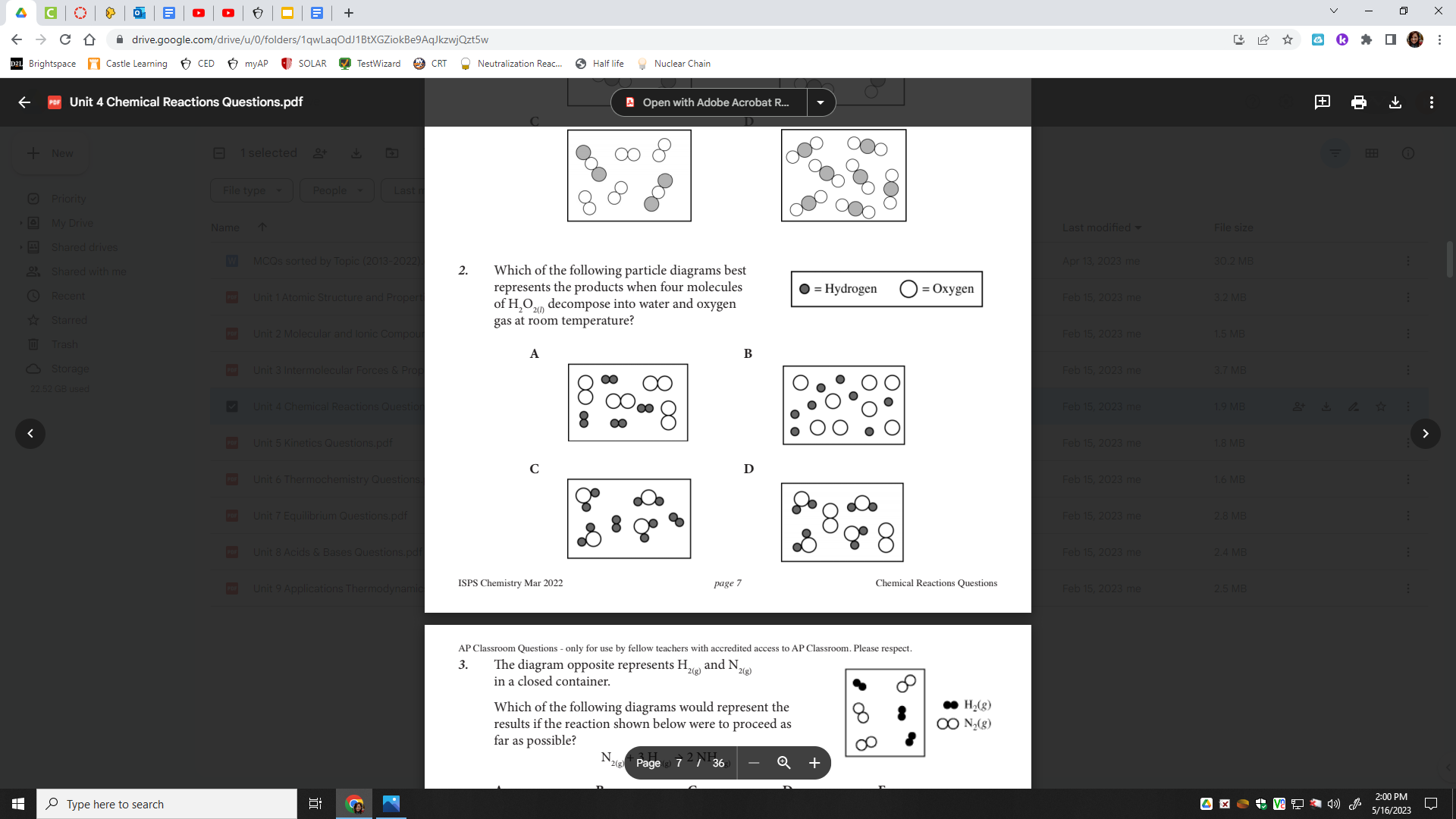 2F2(g) + 2NaOH(aq) → OF2(g) + 2NaF(aq) + H2O(l)A 2 mol sample of F2(g) reacts with excess NaOH(aq) according to the equation above. If the reaction is repeated with excess NaOH(aq) but with 1 mol of F2(g), which of the following is correct?The amount of OF2(g) produced is doubled.The amount of OF2(g) produced is halved.The amount of NaF(aq) produced remains the same.The amount of NaF(aq) produced remains the same.MgCl2(aq) + 2NaOH(aq) → 2NaCl(aq) + Mg(OH)2(s) A 100mL sample of 0.1M MgCl2(aq) and a 100mL sample of 0.2M NaOH(aq) were combined, and Mg(OH)2(s) precipitated, as shown by the equation above. If the experiment is repeated using solutions of the same molarity, which of the following  changes in volume will double the amount of Mg(OH)2(s) produced?Using the same volume of MgCl2(aq) but twice the volume of NaOH(aq)Using twice the volume of MgCl2(aq) but half the volume of NaOH(aq)Using twice the volume of MgCl2(aq) but the same volume of NaOH(aq)Using twice the volume of MgCl2(aq) and twice the volume of NaOH(aq)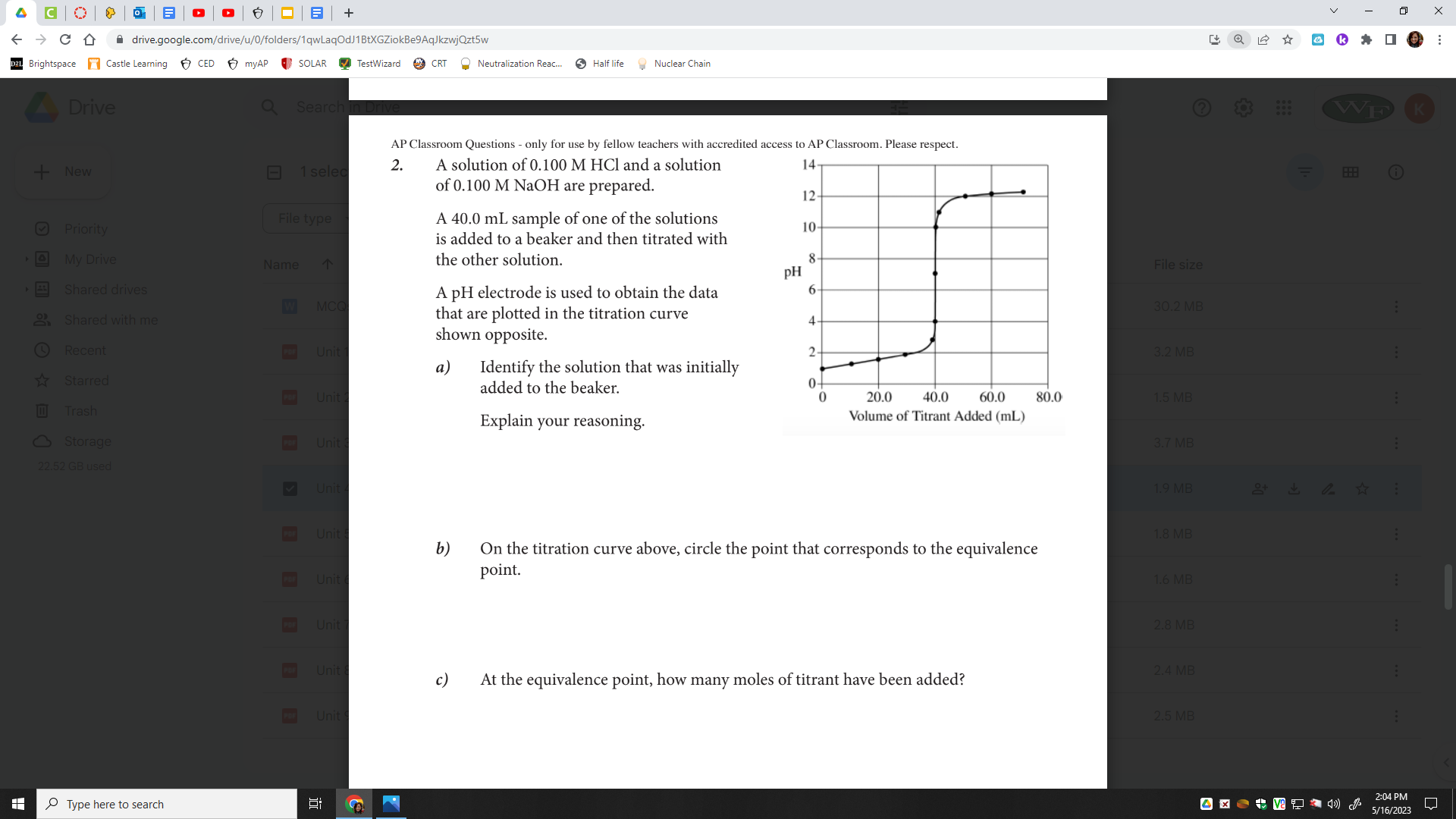 A solution of 0.100 M HCl and a solution of 0.100 M NaOH are prepared. A 40.0 mL sample of one of the solutions is added to a beaker and then titrated with the other solution. A pH electrode is used to obtain the data that are plotted in the titration curve shown opposite.Identify the solution that was initially added to the beaker. Explain your reasoning.On the titration curve above, circle the point that corresponds to the equivalence point.At the equivalence point, how many moles of titrant have been added?What is the difference between the equivalence point of a titration and the end point of a titration?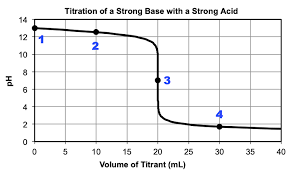 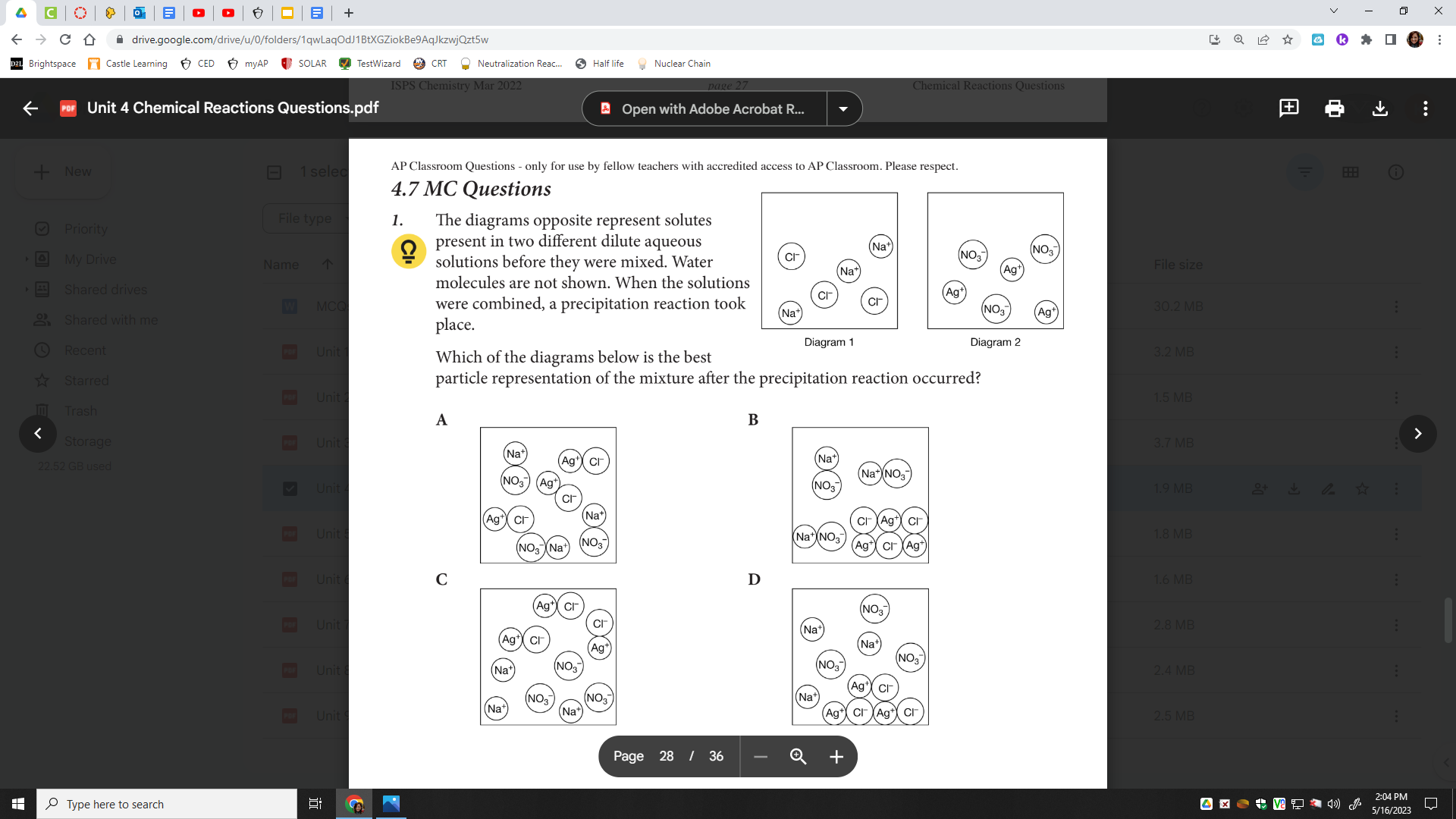              2 H2O2(aq) → 2 H2O(l) + O2(g)The decomposition of H2O2(aq) is represented by the equation above. Which of the following identifies the element(s) being oxidized and reduced in the reaction?Hydrogen is oxidized and oxygen is reduced.Oxygen is oxidized and hydrogen is reduced.Oxygen is both oxidized and reducedNo elements are oxidized or reduced; the reaction is not a redox reaction.5 H2O2(aq) + 2 MnO4-(aq) + 6 H+(aq) → 2 Mn2+(aq) + 8 H2O(l)+ 5 O2(g)In a titration experiment, H2O2(aq) reacts with aqueous MnO4-(aq) as represented by the equation above. The dark purple KMnO4 solution is added from a buret to a colorless, acidified solution of H2O2(aq) in an Erlenmeyer flask. (Note: At the end point of the titration, the solution is a pale pink color.) Which element is being oxidized during the titration, and what is the element’s change in oxidation number?Oxygen, which changes from -1 to 0Oxygen, which changes from 0 to -2Manganese, which changes from -1 to +2Manganese, which changes from +7 to +2				HCl + H2O → H3O+ + Cl-For the dissolution of HCl in water represented above, which of the following pairs includes the Brønsted-Lowry bases?HCl(aq) and Cl− (aq) HCl(aq) and H3O+(aq)H2O(l) and H3O+(aq)H2O(l) and Cl−(aq) Ni(s) → Ni2+(aq) + 2e− 		Ag+(aq) + e− → Ag(s)Which of the following is the balanced net ionic equation for an oxidation-reduction reaction between Ag+(aq) and Ni(s) based on the half-reactions represented above?Ag+(aq) + Ni(s) → Ag(s) + Ni2+(aq)2Ag+(aq) + Ni(s) → Ag(s) + 2Ni2+(aq)Ag+(aq) + 2Ni(s) → Ag(s) + 2Ni2+(aq) 2Ag+(aq) + Ni(s) → 2 Ag(s) + Ni2+(aq)W/S and C/DExampleCase 1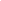 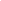 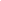 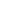 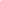 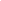 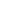 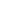 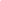 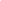 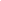 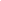 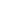 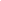 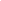 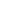 Case 2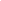 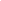 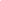 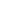 Case 3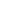 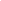 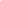 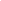 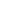 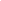 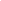 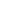 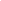 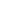 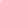 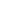 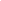 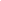 Case 4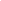 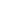 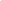 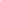 